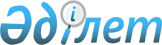 Қазақстан Республикасы Үкіметінің резервінен қаражат бөлу туралыҚазақстан Республикасы Үкіметінің 2014 жылғы 13 қазандағы № 1089 қаулысы      «2014 – 2016 жылдарға арналған республикалық бюджет туралы» 2013 жылғы 3 желтоқсандағы Қазақстан Республикасының Заңына, «Бюджеттің атқарылуы және оған кассалық қызмет көрсету ережесін бекіту туралы» Қазақстан Республикасы Үкіметінің 2009 жылғы 26 ақпандағы № 220 қаулысына сәйкес Қазақстан Республикасының Үкіметі ҚАУЛЫ ЕТЕДІ:
      1.  Қазақстан Республикасы Энергетика министрлігіне 2014 – 2015 жылдардағы жылыту маусымына Көкшетау қаласындаға қуаты 100 Гкал/сағ аса белгіленген қазандықтарға жөндеу-қалпына келтіру жұмыстарын жүргізуге және отын сатып алуға ағымдағы нысаналы трансферттер түрінде Ақмола облысының әкімдігіне аудару үшін 2014 жылға арналған республикалық бюджетте көзделген Қазақстан Республикасы Үкіметінің шұғыл шығындарға арналған резервінен 579290699 (бес жүз жетпіс тоғыз миллион екі жүз тоқсан мың алты жүз тоқсан тоғыз) теңге сомасында қаражат бөлінсін.
      2.  Қазақстан Республикасы Қаржы министрлігі бөлінген қаражаттың мақсатты пайдаланылуын бақылауды қамтамасыз етсін.
      3.  Ақмола облысының әкімі 2014 жылғы 1 желтоқсанға дейінгі мерзімде Қазақстан Республикасы Энергетика министрлігіне бөлінген қаражаттың мақсатты пайдаланылғаны жөнінде есеп берсін.
      4.  Осы қаулы қол қойылған күнінен бастап қолданысқа енгізіледі.


					© 2012. Қазақстан Республикасы Әділет министрлігінің «Қазақстан Республикасының Заңнама және құқықтық ақпарат институты» ШЖҚ РМК
				      Қазақстан Республикасының
      Премьер-МинистріК.Мәсімов